Estimados líderes comunitarios,  Les escribe Analysse del equipo de Participación Comunitaria del Gobernador. Como parte de nuestros esfuerzos para proveerles la última información oficial de la Oficina del Gobernador, les compartimos algunas novedades e informaciones brindadas por el Gobernador. Agradecemos su apoyo al ayudarnos a difundir esta última información en sus redes. Enlaces para Mantenerse Actualizado:Página de Facebook del Gobernador (EN ESPAÑOL)Covid19.colorado.govGuía para Quedarse en CasaColoradosaferathome.comActualización PrincipalActualmente tenemos 22,797 casos, han fallecido 1,299 personas y se han hospitalizado a 3,990 personas de 135,611 pruebas de detección realizadas. Tenemos a estas familias y comunidades en nuestros pensamientos durante estos tiempos difíciles.La información de estos datos se divide en varias categorías, se actualiza diariamente y pueden ser revisada aquí.En relación a casos nuevos, 11 días de los últimos 14 días han indicado una tendencia a disminuir en base al promedio variable de 7 días de los casos recientemente reportados. Y en términos de hospitalizaciones, 10 días de los últimos 14 días han indicado una tendencia a disminuir en base al promedio variable de 7 días de nuevas hospitalizaciones.Síndrome Multi-inflamatorio en Niños.Este es un nuevo virus que no se parece en nada a lo que hemos visto antes, y cada día aprendemos más acerca de este virus. A medida que sabemos más, utilizamos esta información para brindar las mejores políticas de respuesta al público que nos permitirá salvar más vidas y minimizar el daño a nuestra economía y a nuestra sociedad.Mientras que personas de todas las edades han sucumbido a COVID-19, hemos tenido suerte de que este virus no ha afectado tan severamente a los niños como a los adultos. La mayoría de los niños presentan síntomas más leves, y la tasa de mortalidad es extremadamente baja entre los niños, especialmente cuando se compara con la tasa de mortalidad entre los residentes de Colorado de edad avanzada y aquellos con afecciones de salud agudas.Es por eso que nos preocupan los informes de un nuevo síndrome relacionado con COVID-19 que ha afectado a niños en Italia, el Reino Unido, Nueva York, Nueva Jersey, Massachusetts y Virginia.Este nuevo síndrome se conoce comúnmente como síndrome inflamatorio multi-sistémico pediátrico (PMIS) o, más recientemente, síndrome inflamatorio multisistémico en niños (MIS-C).Se ha encontrado que el síndrome multi-inflamatorio en niños tiene una fuerte correlación con los niños que tienen anticuerpos contra COVID-19, lo que sugiere que estos niños se han recuperado recientemente del virus. El síndrome es más similar a otras afecciones inflamatorias graves, como la enfermedad de Kawasaki y el síndrome de shock tóxico.Los niños con este síndrome pueden enfermarse gravemente de problemas del corazón o de otros órganos, que demanda atención hospitalaria.Colorado actualmente tiene tres posibles casos pendiente la revisión del Centro de Control de Enfermedades (CDC).Se recomienda a los padres observar la presencia de los siguientes síntomas en sus hijos especialmente si el menor o cualquier otra persona en el hogar han contraído recientemente COVID-19: Fiebres altas durante varios días.Dolores gastrointestinales incluyendo dolor abdominal, vómitos y diarrea.Síntomas similares a la enfermedad de Kawasaki, incluyendo erupciones en la piel (cutáneas), irritación de ojos, irritación en los labios o lengua roja similar al color de una fresaUn niño que presenta estos síntomas puede necesitar atención médica urgente y usted debe contactar a un proveedor médico de inmediato.El Gobernador quiere reiterar que no hay razón para demorar atención por esta o por cualquier otra condición médica grave. Los consultorios médicos y los hospitales son los lugares más seguros y esterilizados con los que podemos contar.Hemos recibido informes preocupantes acerca de personas que optan por rechazar atención de urgencia para ellos o para sus seres queridos, y acerca de personas que no acuden a chequeos de salud periódicos, y peor aún, que no llevan a sus hijos a chequeos de salud periódicos y retrasan el itinerario de vacunas importantes.El Gobernador enfatizó la importancia de mantener el itinerario de vacunas de los menores al día. Actualmente estamos viviendo un escenario de pesadilla por una aterradora pandemia para la cual no tenemos ni vacuna ni cura.Por lo tanto, busque tratamiento médico si lo necesita, y asegúrese de que usted y sus hijos estén al día en la aplicación de sus vacunas.Continuaremos manteniendo al público actualizado con la mejor información disponible para mantener a los residentes de Colorado seguros y salvar vidas.Fondo de Ayuda COVID-19El gobernador quiere agradecer a los donantes al fondo de ayuda COVID-19 en HelpColoradoNow.org. El fondo ha alcanzado un poco más de $ 18 millones de dólares hasta ahora, un logro notable.Acabamos de finalizar la aprobación de la tercera ronda de financiamiento de subvenciones. Fueron aprobadas 134 subvenciones en total: 101 en el área prioritaria de Impacto y 33 en el área prioritaria de Prevención. El monto total financiado dentro de este ciclo fue de $ 2.7 millones de dólares. A la fecha, durante las primeras tres rondas, se han otorgado 505 subvenciones con un total de $ 11.1 millones de dólares a organizaciones que prestan servicios en los 64 condados.Actualmente estamos decidiendo la cuarta ronda de financiación y estamos orgullosos de decir que las solicitudes para la quinta ronda de impacto y de recuperación, ya están abiertas. Para las organizaciones en busca de financiamiento, la fecha límite para presentar una solicitud es el sábado 30 de mayo a las 7 p.m.Un Reconocimiento Especial a Rose Community FoundationEl Gobernador también destacó el trabajo de la Fundación Rose Community Foundation, que está aceptando solicitudes para proporcionar fondos que apoyan a organizaciones que trabajan para mitigar o aliviar los impactos de COVID-19 en las comunidades de la región de Denver incluyendo siete condados: Adams, Arapahoe, Boulder, Condados de Broomfield, Denver, Douglas y Jefferson. La fecha límite de solicitud es el 27 de mayo.Las áreas de prioridad de los fondos incluyen:Salud mental (asesoramiento por tele-salud, terapia, tratamiento individual, líneas de ayuda, conciencia plena, actividad física).Salud Conductual.Pérdida de empleo / apoyo de regreso al trabajo (reentrenamiento, entrenamiento de adquisición de habilidades, búsqueda/colocación de trabajo, asistencia de cuidado infantil).Asistencia de necesidades básicas para individuos y familias (alquiler, servicios públicos, estabilización económica familiar, etc.).Trabajo de divulgación del censo que ha sido interrumpido por COVID-19.Inseguridad alimentaria.Desigualdades de servicios de salud en comunidades minoritarias.Enfrentar reacciones raciales/étnicas debido a COVID-19.Prestación de servicios virtuales.Y otras prioridades de salud pública.Las subvenciones serán estructuradas para operaciones generales o para programas, de acuerdo a las solicitudes recibidas, con la utilización total de los fondos en respuesta a COVID-19 o su impacto en las comunidades atendidas por el solicitante.Visite el sitio de web de la Fundación Rose Community Foundation para obtener detalles acerca de cómo solicitar financiamiento.Apreciamos de sobremanera que compartan esta información durante esta crisis. Continuaremos enviando actualizaciones periódicamente. Como siempre, no duden en comunicarse conmigo si tienen alguna pregunta o necesidad. Mi teléfono celular es 210-385-7556. ¡Estamos todos juntos en esto!Usted puede ver la conferencia de prensa y escuchar los comentarios completos aquí.Gracias,Analysse--Analysse EscobarDeputy Community Engagement Director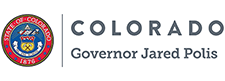 P 303.866.3380C 210.385.7556 
200 E Colfax, State Capitol, Denver, CO 80203 
analysse.escobar@state.co.us | www.colorado.gov/governorUnder the Colorado Open Records Act (CORA), all messages sent by or to me on this state-owned e-mail account may be subject to public disclosure.